LLAMADO A TODOS LOS VENDEDORES DE COMIDA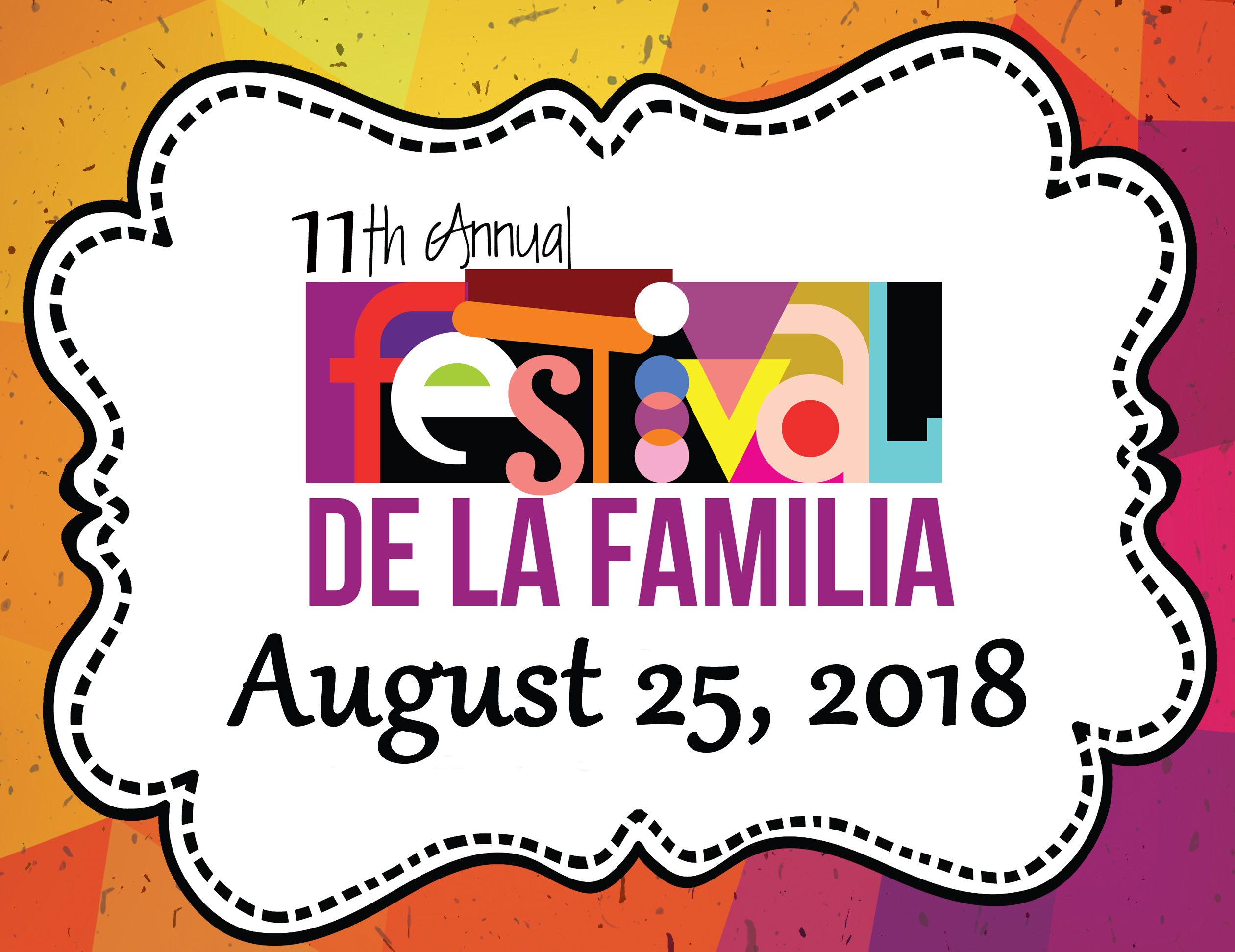 Domingo, Agosto 25, 2018En Broadway,Entre Bloomfield Place y 7ma Ave12:00 pm – 5:00 pmwww.festivaldelafamilia.weebly.comEn Asociación con la Ciudad de Newark, La Casa de Don Pedro se prepara para el 11no Festival de la Familia Anual, es un evento gratis, familiar, cultural y musical. Buscamos vendedores locales de comida para asociarse con otros vendedores y vender comida en el evento. A continuación encontrará las instrucciones para registrarse como vendedor de comida.Favor de completar la solicitud antes del Viernes, Agosto 3ro, leer y firmar el acuerdo y enviar a:La Casa de Don PedroAttn: Giovanni Bonilla317 Roseville AvenueNewark, NJ  07107Correo electronico: giovannib@lacasanwk.orgTeléfono: 973-485-0701 x 4623		Fax: 973-485-74482. Vendedores deben proveer sus propias carpas, mesas, sillas cubos de basura y recipiente de grasa.3. Vendedores deben llegar de 10:00 am – 11:00am y permanecer durante la duración del evento – hasta las 5:00pm.4. No habrá fecha de lluvia para este evento.5. La Ciudad de Newark requiere que todos los vendedores obtengan “Una licencia especial para vendedores de eventos”. El permiso requiere evaluación y aprobación del Departamento de Bomberos, policía y El Departamento de Salud. Si usted ya está registrado en la Ciudad de Newark, el costo es de $50 más un costo adicional para vendedores utilizando equipos riesgo de incendio. Si es la primera vez y no está registrado en la Ciudad de Newark, usted debe registrarse y pagar la cuota de $100.6. Favor visite a Newark City Hall localizado en el 920 Broad St, Salon B-17 para pagar la cuota requerida y llenar la aplicación.REGISTRACION PARA VENDEDORES DE COMIDADomingo, Agosto 25, 2018En Broadway, Entre Bloomfield Place -  7ma Ave12:00 pm – 5:00 pmwww.festivaldelafamilia.weebly.comFecha límite: Viernes, Agosto 3ro, 2018Favor de completar el formulario y envíe o fax a:La Casa de Don PedroAttn: Giovanni Bonilla317 Roseville AvenueNewark, NJ  07107Correo electrónico: giovannib@lacasanwk.orgTeléfono: 973-485-0701 x 4623		Fax: 973-485-7448Nombre de Negocio: __________________________________________________________	Persona de Contacto:_____________________________________________________________Email:____________________________Tel.: ________________  Fax: ________________Dirección: _____________________________________________________________________Sitio de Web: _____________________________________________________________________Social media: ________________________________________________________________Firma autorizada:________________________________ Fecha:__________________Nombre letra de Molde:______________________________________________________ La casa de Don Pedro reserva el derecho de aprobar vendedores. Su aplicación será revisada por La Casa de Don Pedro.La Ciudad de Newark requiere que todos los vendedor obtengan una Licencia Especial para eventos y ventas. El vendedor es responsable de obtener la Licencia Especial para Eventos – Ventas en el Departamento de Licencia Salon B-17.¿Preguntas? Favor de comunicarse con Matthew Johnston a La Casa De Don Pedro:973-485-0701 EXT. 4623 matthewj@lacasanwk.org